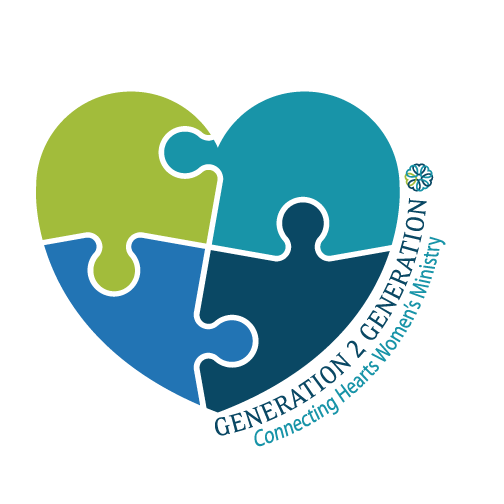 “Do not be anxious about anything, but in everything by prayer and supplication with thanksgiving let your requests be made known to God.”  Philippians 4:6 ESVThank you for participating in the Generation 2 Generation Prayer MinistryBy signing up for the Generation 2 Generation Prayer Ministry you will be connected with an older woman who will pray for you during the school year. Your Generation 2 Generation prayer mentor will share encouragement and wisdom from God’s Word and come alongside you in your walk with the Lord through prayer. You will receive special cards, messages and/or posts of encouragement every month! At the end of the year—around April—we will have a Reunion as a group as a way for you to connect with your Generation 2 Generation prayer mentor face to face. Your attendance is strongly encouraged.  Select from 3 different options for connecting with you G2G Prayer Mentor:1) Open Communication: You can exchange cell numbers for text messaging, connect via Facebook or other social media venues of your choice. Then you can share/receive prayer requests, words of encouragement, Bible verses and get to know one another throughout the school year.2) Pen Pals: You can correspond through US Mail or email like Pen Pals.3) Anonymous: You can be matched up with an Anonymous G2G Prayer Mentor and receive prayer & encouragement through US Mail and/or Private Email. This means no NAME communication until the end of the year Reunion. It’s our goal that YOU & your G2G Prayer Mentor will develop a meaningful and confidential prayer walk together for years to come!If you have any questions, please contact Gail Jones at 630-204-1563   trj61@aol.com    Or Ashley Bowman at (630) 915-8511 / abowman@commfell.orgPlease fill out the information below and return it to Gail Jones or Ashley Bowman no later than Sunday, September 29. Please email a photo of yourself to trj61@aol.com with your Name in the Subject or print a selfie and turn in with this application  THANK YOU!! (this photo will be given to your prayer Pal)Name: ________________________________________________________________Street Address: ________________________________________________________________City: ___________________________________________   Zip Code: ___________________________Birthday: ______________________ 	Email Address_____________________________________________Cell Number: ___________________________________ Text Messaging:  YES     NO Do you communicate through social media? Facebook:  YES   NO      Instagram:  YES   NO       TWITTER:  YES   NO   Other: _______________________Please Check One:     JUNIOR HIGH MIN _______ HIGH SCHOOL MIN _______   COLLEGE __________Is CF your home church:  YES     NO    If no, where do you attend: ________________________________________School Name: __________________________________ 6th   7th     8th    Fresh.    Soph.      Jr.       Sr.       College Name:  __________________________________ 1   2   3   4 YearEmployment:  YES    NO   Parents Name(s): _____________________________________________________________________________________Do you participate in any hobbies or extracurricular activities? If so, what? _____________________________________________________________________________________________________________________________________________________________________________________________________________________________________________________________________What do you do for fun? _______________________________________________________________________________________________________________________________________________________________________________________What is your favorite?Dessert: _____________________________________      Jewelry: _____________________________________________	          Junk Food: __________________________________       TV Show: ___________________________________________Color: _______________________________________        Gift Card: ___________________________________________Music Group: ______________________________         Book: _________________________________________________	           How would you like your G2G Prayer Mentor to pray for you specifically?(This information is kept strictly confidential and will not be shared with anyone else unless your G2G Prayer Mentor feels your life, or someone else’s, is in danger.) School (e.g. grades, teachers, bullying, peer pressure, relationships, study habits, choosing a college, etc.)Specific Request: ______________________________________________________________________________________________________________________________________________________________________________ Attitude (e.g. respect for parents/teachers/adults, sarcasm, anger, Fruit of the Spirit, etc.)Specific Request: ______________________________________________________________________________________________________________________________________________________________________________ Relationships (e.g. parents, siblings, friends, boyfriends, etc.)Specific Request: ______________________________________________________________________________________________________________________________________________________________________________ Walk with Christ (e.g. devotions, Bible study, prayer time, sharing my faith, etc.)Specific Request: ______________________________________________________________________________________________________________________________________________________________________________ Life Issues (e.g. health concerns, setting priorities, being too busy, my future, purity, fears, etc.)Specific Request: ______________________________________________________________________________________________________________________________________________________________________________ Work Life (e.g. time management, co-workers, boss issues, schedule, etc.) Specific Request: ______________________________________________________________________________________________________________________________________________________________________________What is the one thing you are most worried about? _____________________________________________________________________________________________________________________________________________________________________________One thing I like about school: ______________________________________________________________________________________________________________________________________________________________________________One thing I don’t like about school: ______________________________________________________________________________________________________________________________________________________________________________Is there anything else you’d like your prayer pal to know about you? _______________________________________________________________________________________________________________________________________________________How would you like to communicate with your G2G Prayer Mentor during this school year? Please Check _______Open Communication: by name, text, mail/email &/or social media _______Pen Pal Communication: by US mail and email _______Anonymous Communication: by US mail and/or private email (No G2G Prayer Mentor Name)    Our prayer is that YOU will be blessed by this ministry & develop a lasting relationship with your Generation 2 Generation Prayer Mentor & a deeper prayer life with the Lord!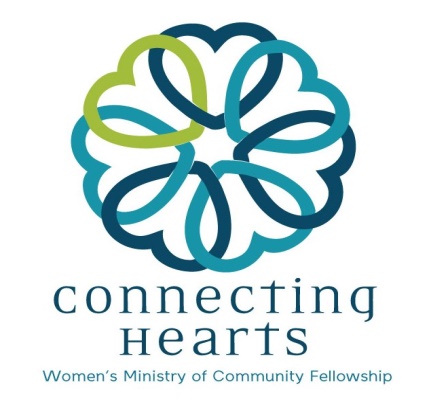 